INDICAÇÃO Nº _____ /2021Exmo. Sr. Presidente:Ementa: Instalação de Semáforo no cruzamento da Rua Domingos Tordin com Luís Bissoto – Jardim Santa Rosa.INDICO a Exma. Sra. Prefeita Municipal, que determine ao departamento competente, que proceda a instalação de semáforo no cruzamento da Rua Domingos Tordin com Luís Bissoto – Jardim Santa Rosa.A solicitação se faz necessária, devido o grande fluxo de veículos que trafegam no local, principalmente nos horários de pico.Munícipes procuraram este vereador, solicitando providências, pois a dificuldade em transitar pelo local é muito grande, o semáforo irá auxiliar na passagem dos veículos, evitando que acidentes aconteçam.Anexo, fotos.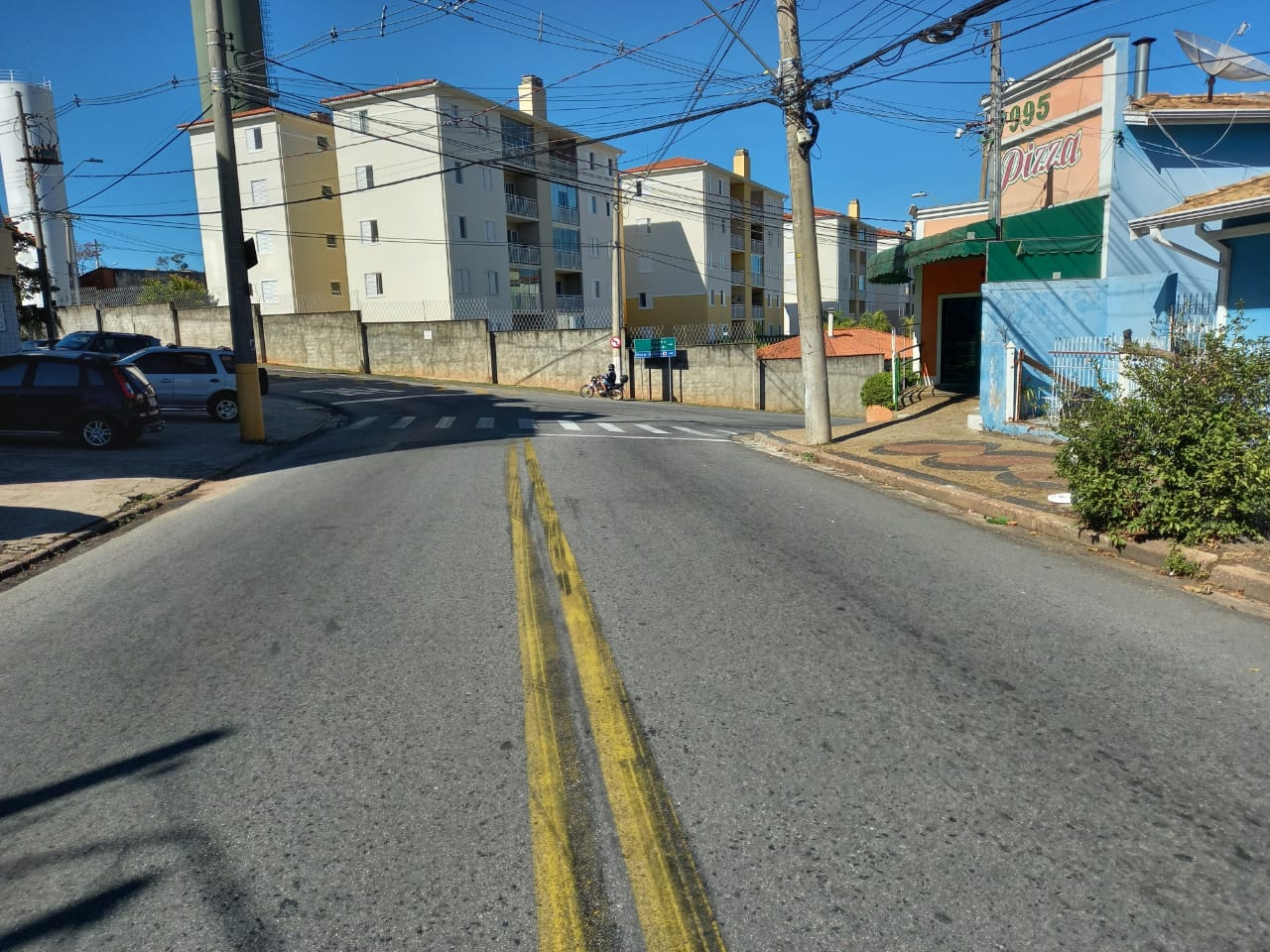 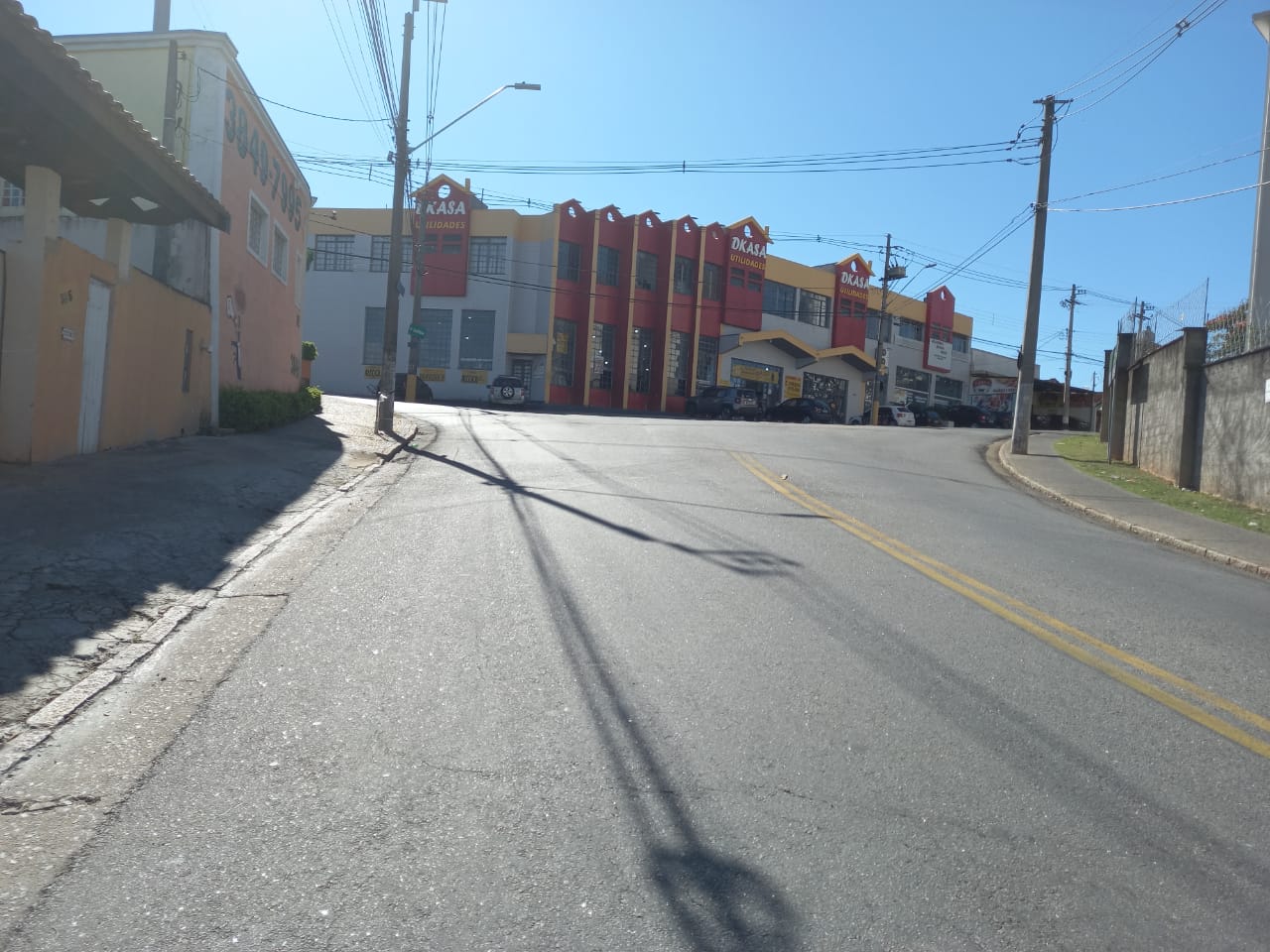 Diante do exposto, solicitamos a Senhora Prefeita Municipal, que estude com atenção esta nossa proposição e que na medida do possível procure atendê-la.	Valinhos 14 de junho de 2021______________________FÁBIO DAMASCENOVereador